ФЕДОРОВА НАТАЛЬЯ АЛЕКСЕЕВНАБиографические данные: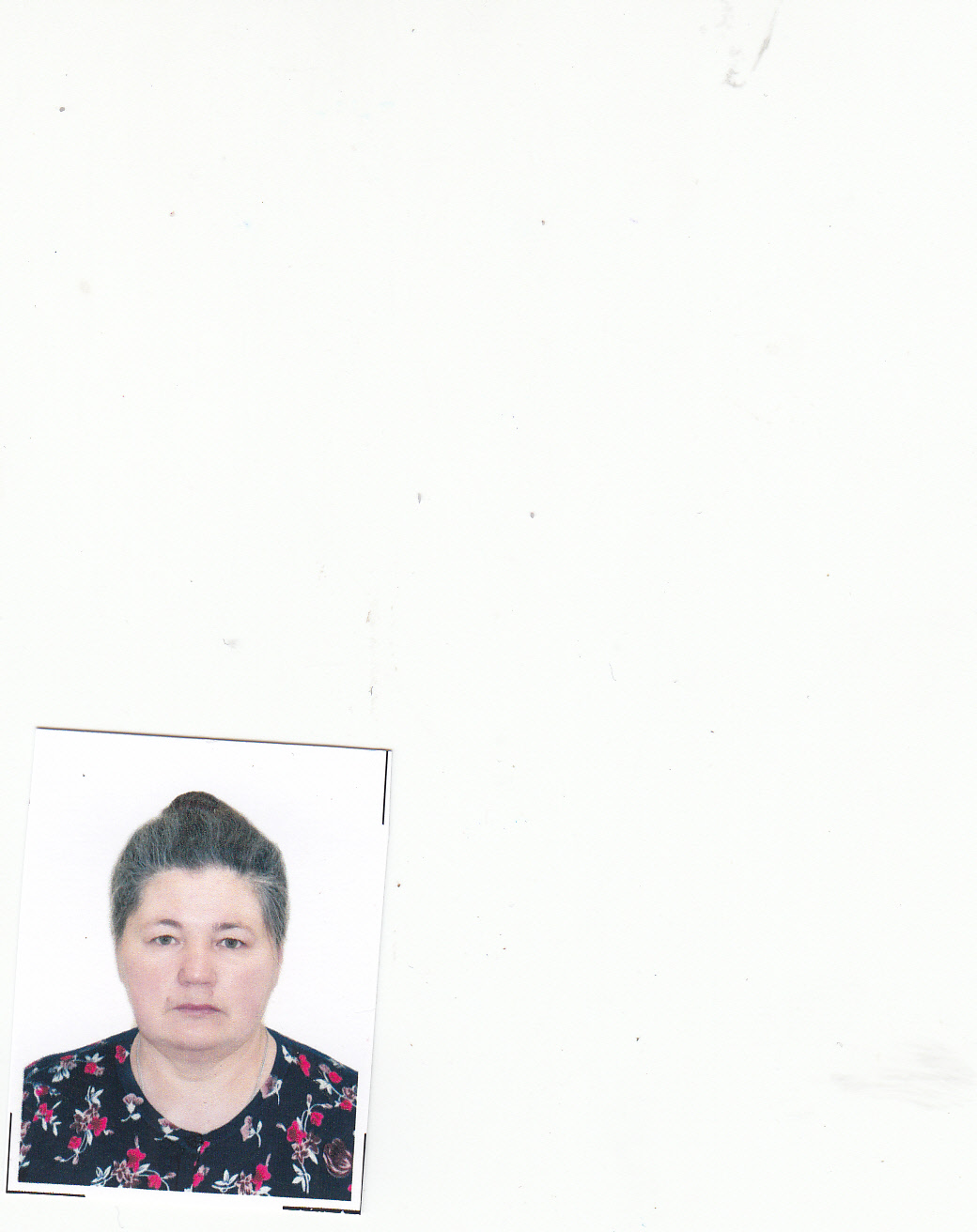 Дата рождения: 9 апреля 1961 годаОбразование: Начальное профессиональноеТрудовая деятельность: ПО Башпродукт, продавец, Депутат сельского поселения Удельно –Дуванейский сельсовет муниципального района Благовещенский район Республики Башкортостан 3 избирательного округа. Член партии Единая Россия.График приема избирателей: 1-й вторник месяца 13:00- 15:00 ч.Место общественной приемной: Здание администрации сельского поселения.